SW SAPC 2020 Workshop Proposal 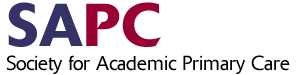 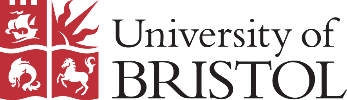 Proposals should ideally be no more than two pages long. Workshops will be 90 minutes long. The maximum number of participants that can be accommodated 50 (depending on the room). Tables, chairs and projector will be available in each room, but details of any special requirements should be provided below. Please return the forms to Mrs Nancy Horlick at swsapc-conference2020@bristol.ac.uk by 8 November 2019.Title of workshopOrganisersAdd further rows as requiredName and email address of primary contact personAims, objectives and expected outcomes of workshopHow will this workshop benefit the academic primary care community?Description of target audienceEstimated number of participantsDescription of workshop format, activities and scheduleAny special requirements (audio-visual equipment, etc.)NameAffiliationBrief biography and relevant experience (~50-100 words)MinimumMaximum